Español I: U1E2 Vocabulario LA ROPA ____________________________________________		7.  ________________________________________________________________________________________		8.  ________________________________________________________________________________________		9.  ________________________________________________________________________________________		10. ________________________________________________________________________________________		11. ________________________________________________________________________________________		12. ____________________________________________LOS COLORES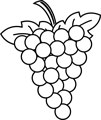 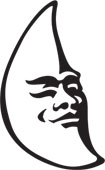 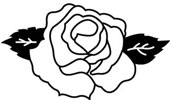 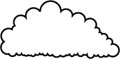 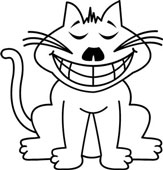 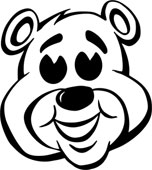 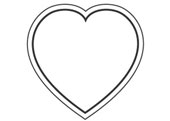 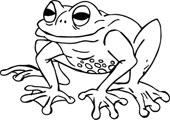 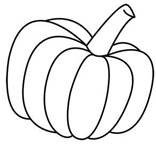 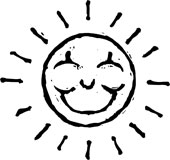 Práctica  	Colorea y escribe oraciones para describir la ropa.  (Hint: Color the clothing and describe it.)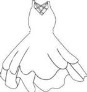  Es un vestido ____________________________________.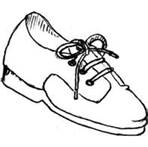 El muchacho lleva unos zapatos __________________________________.  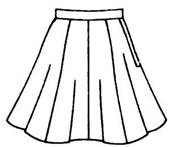 La estudiante lleva una falda ___________________________________.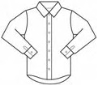 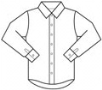 Ellos llevan camisas ______________________________________.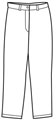 Son pantalones ______________________________________.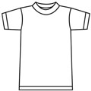 Es una camiseta _________________________________.Colorea y escribe oraciones para describir la ropa.  (Hint: Color the clothing and describe it.)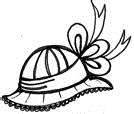 		______________________________________________________________________________________________________________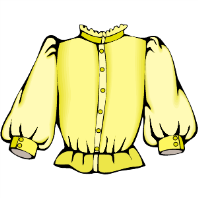 ______________________________________________________________________________________________________________1.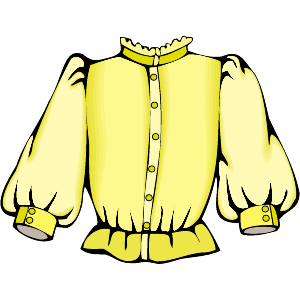 2.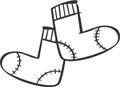 3.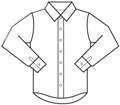 4.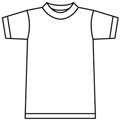 5.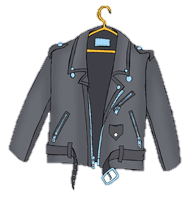 6.7.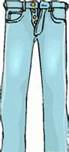 8.9.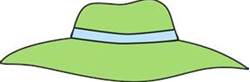 10.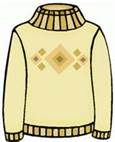 11.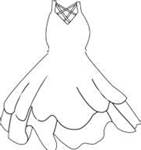 12.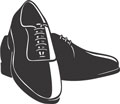 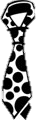 la corbata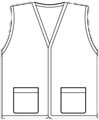 el chaleco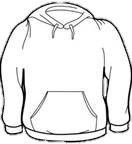 la sudadera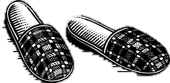 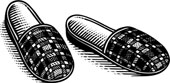 las pantuflas